TO ALL TO WHOM THESE PRESENTS SHALL COME I/WE __ ________________ an individual / a sole proprietary concern / a partnership firm / a body corporate / trust, registered / incorporated, under the provisions of the Indian Partnership Act, 1932 / Limited Liability Partnership Act / the Companies Act, 1956 or any relevant Act, having my / our residence / registered office/ place of business at (Address of the client ) _________________________________________________________________________________I/We have a beneficiary account with Shah Investor's Home Ltd. having its registered office at SIHL House, Opp. Ambawadi Jain Temple, Nehrunagar Cross Road, Ahmedabad – 380015. The details is as follows:Details of Specified Depository Account(s) maintained with Specified Depository Participant(s)I/ We have a bank account no. ____________________ with ____________________ Bank, ____________________________ Branch, having branch address at _____________________________________________________________________________ (BankAccount and Branch Details of client)And Whereas I /we am /are desirous to buy and sell securities through SHAH INVESTOR'S HOME LTD. who is a trading member registered with SEBI and member of National Stock Exchange of India Ltd. ( Capital Market, Future & Options & Currency Derivatives segment ), Bombay Stock Exchange Ltd.( Capital Market, Future & Options segment ) having single SEBI registration number INZ000167335).Now know you all and these presents witness that I /we do hereby nominate constitute and appoint SHAH INVESTOR'S HOME LTD. (hereinafter referred to as “the stock broker”) as my true and lawful attorney to operate my / our beneficial owner account / bank account on my / our behalf for a limited purpose and authorize it to do, execute and perform severally the following acts, deeds, matters and things provided the attorney complies with all the applicable conditions of all or any of their services offered by them in their capacity as Stock Brokers/ Depository Participants.To do all such things and give all such instructions as mentioned below concerning the said account as mentioned above as I /we myself / ourselves could give if I /we was /were present personally.To have and exercise the powers and / or authority, and to do and / or execute the acts, deeds matters and things specified in agreement between Stock Broker / Depository Participant and the Client.To transfer/deliver the securities in favour of the stock broker for the limited purpose of meeting my / our margin requirements in connection with the trades executed by me / us on any recognized stock exchange through the stock broker.To apply for various products like mutual funds, for corporate actions like public issues (shares as well as debentures) rights, offer of shares, tendering shares in open offers etc.To instruct the DP to return to me /us the securities received by DP erroneously or to instruct stock broker to return the fund/ securities that was not entitled to receive from me / us and also instruct DPto debit securities to the said account which have been wrongly credited in my BO account.To bind ourselves with respect to any instruction/POAgiven by first holder or any other holder to SIHL.To authorize the stock broker /DP to send consolidated summary of my /our scrip wise buy and sell positions taken with average rates to me/ us by way of SMS / email as specified by SEBI from time to time.To transfer funds from my /our bank account or bank accounts informed by me in writing to the stock broker / Depository Participant from time to time, to the designated bank accounts of Shah Investor’s Home Ltd. in the following circumstances:For meeting my / our settlement obligations / margin requirements in connection with the trades executed by me/us on the platform of the stock exchanges through SIHL.For recovering any outstanding amount due from me / us arising out of my / our trading activities on the stock exchanges through the stock broker and / or depository activities through the depository participantFor meeting obligations arising out of my / our subscribing to such other products / facilities / services through the stock broker like mutual funds / public issues, rights, offer of shares etc.Towards monies / fees / charges, etc. due to the stock broker / depository participant payable by virtue of my/ our using / subscribing to any of the facilities / services availed by me / us at his / her instance.To pledge the securities in favor of the stock broker for the limited purpose of meeting my/our margin requirements in connection with the trades executed by me/us on any recognized stock exchange through the stock broker.To apply for redemption or repurchase of units of mutual fund by signing & submitting requests to Depository Participant for processing on my/our behalf.To retain all originals of the documents executed by me/us and to send photocopy of the same to me.To transfer securities held in my / our BO account no. to any of the account as mentioned below :for the purpose of settlement of trades and/or margin obligations arising out of trades executed by me / us on any recognized stock exchange through the stock broker. This power of attorney continues untill it is revoked (without notice) in writing by all the power of attorney holders and that said revocation shall be effective from the date on which the revocation notice is received by the stock broker in his office at SIHLHouse, Opp. Ambawadi Jain Temple, Nehrunagar Cross Roads, Ahmedabad - 380015.Signed and delivered on this 	day of 	20 	at  	SEAL	AcceptedFor Shah Investor’s Home Ltd.Notary PublicDirector / Authentication Sign.Form No:Client Name:Branch Name:UniqueID:NSDL ClientID:NSDL ClienCCID:Trading Code:TradingCode CCID:srNo.Name Of DepositorySpecified Depository participantDP ID Of Depository Participantbeneficial Owners Account Number1Central Depository Services (India) Ltd.Shah Investor's Home Ltd.120293001National Securities Depository Ltd.Shah Investor's Home Ltd.IN 300343First HolderSecond HolderThird Holder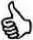 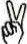 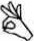 Sr No.Name of the Depository ParticipantDP Id/CM BP IdClient IdPurpose1Shah Investor’s Home Ltd.120293001202930000015445BSE CM Principal A/c2Shah Investor’s Home Ltd.120293001202930000015451BSE CM Pool A/c3Shah Investor’s Home Ltd.120293001100001000014293BSE CM Pay in A/c4Shah Investor’s Home Ltd.120293001202930000034616NSE CM Pool A/c5Shah Investor’s Home Ltd.120293001100001100017759NSE CM Early Pay in A/c6Shah Investor’s Home Ltd.IN 60943310463636BSE CM Pool A/c7Shah Investor’s Home Ltd.IN 55098510000174NSE CM Pool A/c8Shah Investor’s Home Ltd.IN 30034311503624Stock Broker Collateral A/c9Shah Investor’s Home Ltd.IN 30034311615650Client Collateral A/cSr No.Witness NameAddressSignature1.2.Signature Of First HolderSignature Of Second HolderSignature Of Third Holder